東東在做回收的時候不小心打翻了，請你數數看，各有多少個？用正字記記看，再回答問題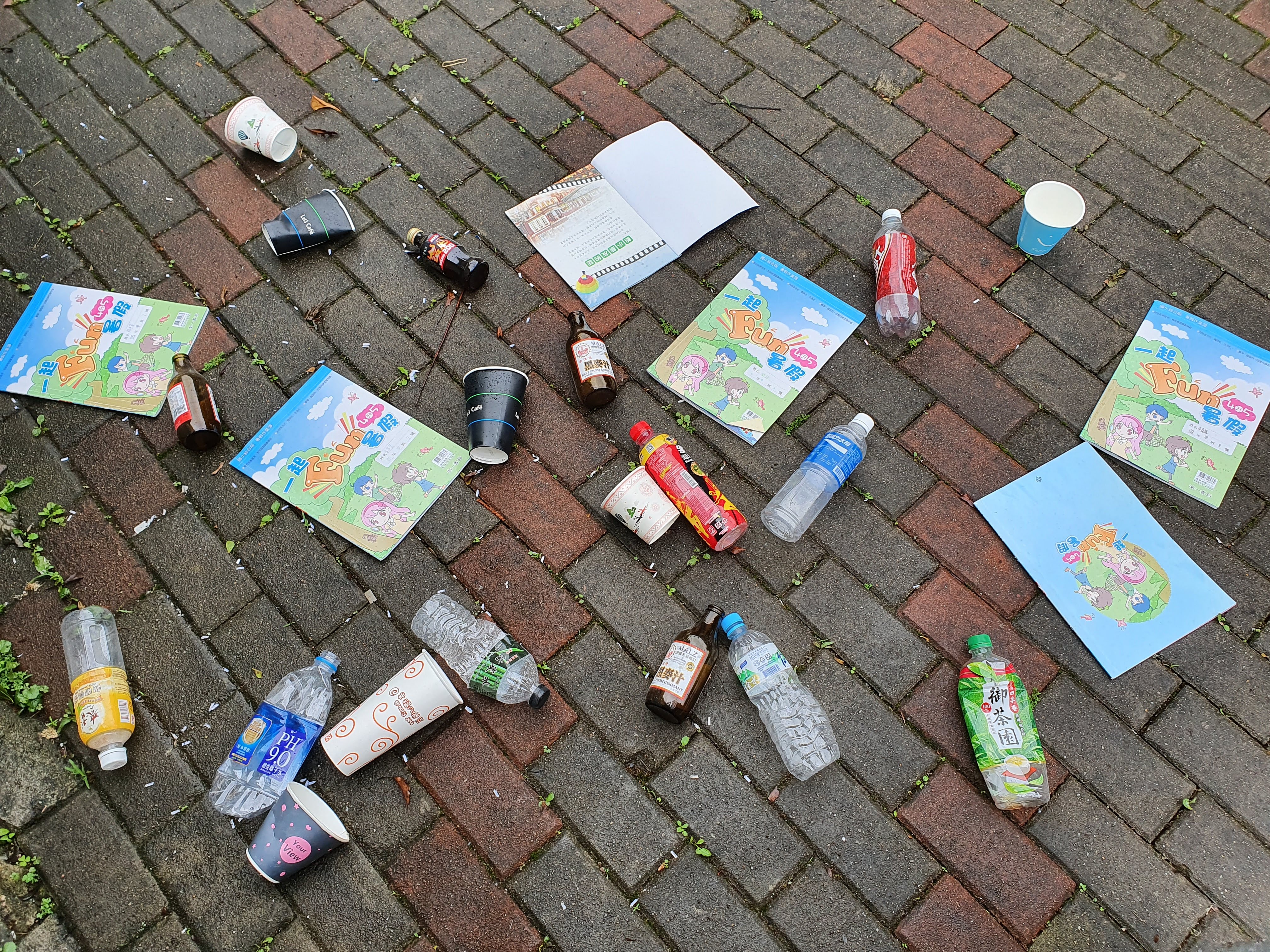 數量最多的是：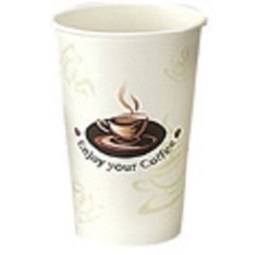 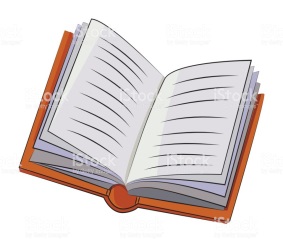 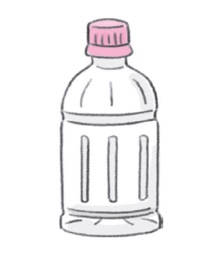 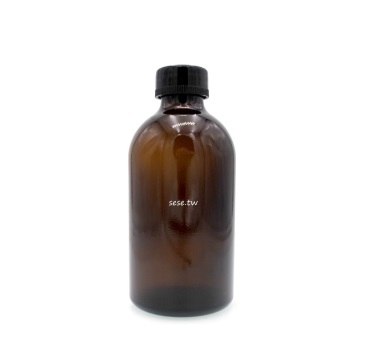 數量最少的是：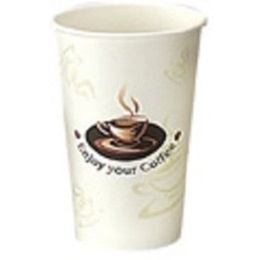 紙杯舊課本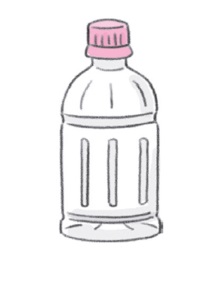 保特瓶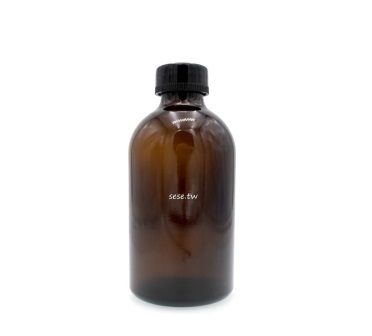 玻璃瓶（　　　）個（　　　）個（　　　）個（　　　）個